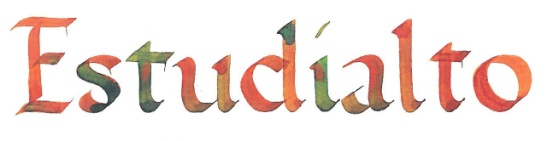 Dons et cotisations EstudialtoSi vous souhaitez faire un don ou cotiser à notre association, merci de bien vouloir remplir ce formulaire. Merci de votre soutien !EstudialtoNom : .............................................................................................................................Prénom : ........................................................................................................................Téléphone : ....................................................................................................................Mail : ..............................................................................................................................Adresse : .......................................................................................................................................................................................................................................................................................................................................................................................................Je souhaite :    Faire un don unique à l’association Estudialto de .............. €    Devenir membre de l’association pour 15€ par an.    Recevoir des informations de la part d’Estudialto par mail. Il s’agit d’informations sur l’avancement de nos projets que vous recevrez une à deux fois par an. Signature : 